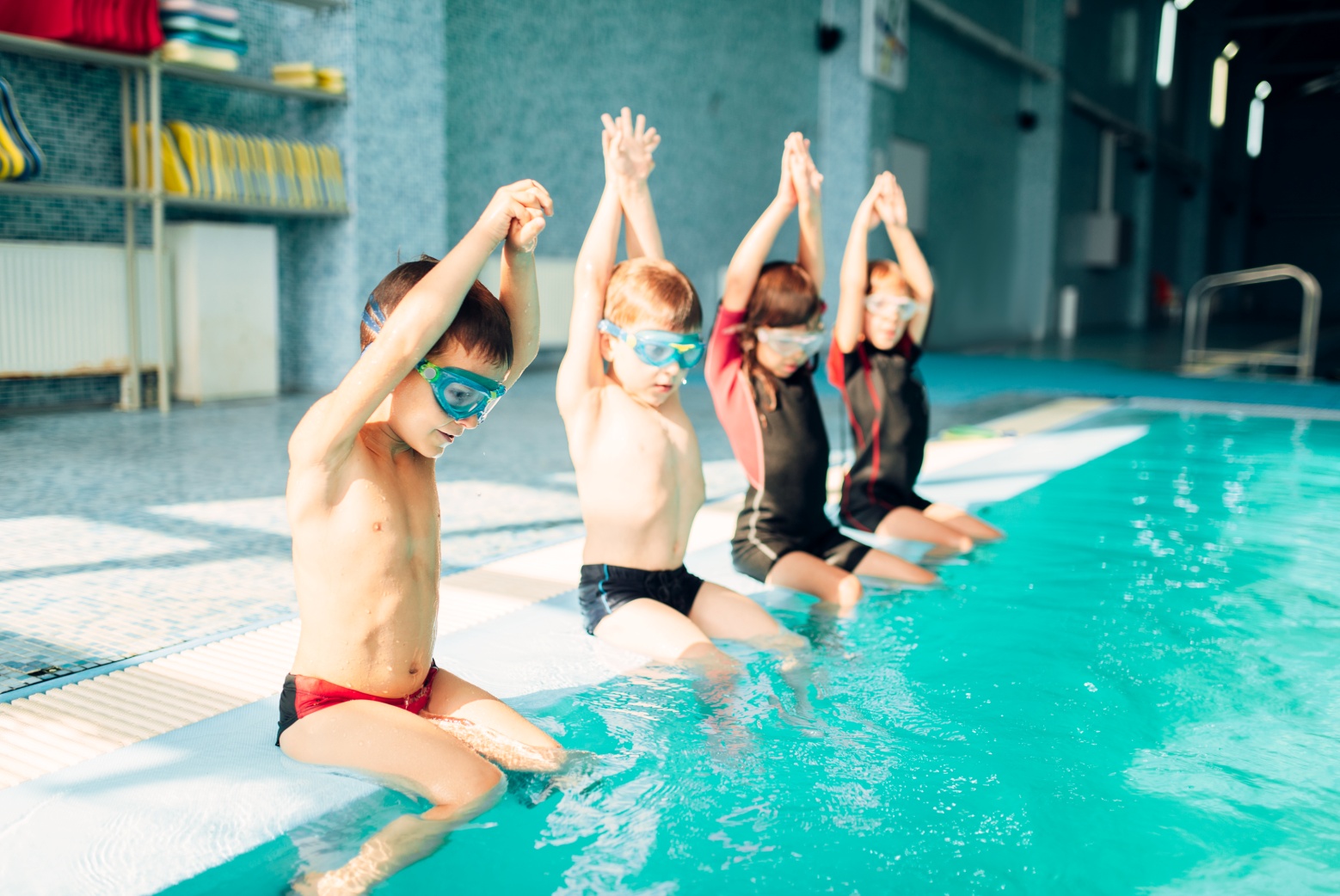 Kort om Green Sport Facility by Green KeyGreen Sport Facility er et Sub-brand eller på dansk tilhørende mærke til Green Key, som sikrer, at krav, udtryk og indhold passere til idrætsanlæg og deres brugere.Green Sport Facility tildeles idrætsanlæg, der ønsker at gøre en ekstra indsats for at være bæredygtige og passe på miljøet.For at få tildelt Green Sport Facility, er det nødvendigt at leve op til en række kriterier, som ses på side 4.Såfremt du er interesseret i at ansøge om Green Sport Facility, kan du kontakte HI, der vil hjælpe med ansøgningen.Om kriterierneHvis virksomheden vil opnå Green Sport Facility skal en række kriterier efterleves. obligatoriske kriterier, som skal opfyldes inden tildelingenpointkriterier, som giver 1 til 5 point, afhængig af kriteriets vægtning. Alle obligatoriske kriterier og min. 30 % af de relevante pointkriterier skal være opfyldt ved tildelingen.ForudsætningEn forudsætning er, at idrætsanlægget lever op til relevant og gældende miljølovgivning, bygningsreglement, spildevandsbekendtgørelsen etc.Restaurant, butikker og lignende aktiviteter, der har sammenhæng med idrætsanlægget, er også omfattet af dette kriteriesæt. GebyrDet årlige gebyr pr. virksomhed udgør kr. 4.800 for små og mellem anlæg og kr. 8.600 for store anlæg. Grænsen mellem lille, mellem og stort anlæg fås hos HI eller kan ses på hjemmesiden.Beskrivelse af procedureNedenstående skema (s. 5-17) øjnes igennem for at se om en mærkning er muligt og udfyldes herefter så godt som muligt. Evt. spørgsmål eller hjælp til udfyldelse af skemaet kan fås fre HI eller ved besøg af en konsulent.Ja 			Betyder at kriteriet er opfyldt.Nej			Betyder, at virksomheden ikke opfylder kravet. Ikke relevant 	Betyder ”Ikke relevant” eller ”Ingen indflydelse på”.På vej		Forventes opfyldt snartKonsulentbesøgVed indledende konsulentbesøg færdiggøres skemaet, og der udarbejdes sammen miljøprocedure, mål, affaldsplan, aktiviteter og informationsmateriale, som er målrettet idrætsanlægget.Kontrolbesøget foretages af HI eller en person udpeget af sekretariatet. Omkostninger til kontrolbesøget afholdes af Green Sport Facility, mens alle udgifter til evt. konsulentbistand, nødvendige investeringer m.v. afholdes af anlægget.Indstilling til JuryEfter besøget, og når al dokumentation er fremsendt, vil pointkriterierne sammentælles, og ansøgningen sendes til behandling hos en Jury, der træffer den endelige afgørelse om tildelingen af Green Sport Facility. Juryen kan også komme med anbefalinger og yderligere forslag til tiltag.TildelingRetten til Green Sport Facility gives for det år, der er ansøgt. Dog kan det fratages, hvis det erfares at opfyldelsen af kriterierne misligholdes.OpfølgningIdrætsanlægget får igen besøg efter det første år, og efterfølgende hvert tredje år. Hvert efterår vil dele af kriterierne blive tjekket, hvor medlemmer skal indsende udvalgt dokumentation for opfyldelse til Sekretariatet i forhold til at fastholde Green Sport Facility året efter.Samlet kriterier for Green Sport FacilityOm idrætsanlæggetOpsamling af Pointkriterier1.0 Miljøprocedure og -mål2.0 Kollegaer3.0 Gæsteinformation4.0 Vand5.0 Rengøring6.0 Affald7.0 Energi 8.0 Fødevarer9. Specifikke faciliteter10. Udeområde11.0 Natur12. Administration og indkøbBilag 1.0a Miljøprocedure og -målBilag 1.0b Forslag til årlige miljømål, men find gerne selv på flere fx kig på pointkriterier, som ikke opfyldesBilag 6.1 - Affaldsplan for anlæggetAffaldsafhentningMulighed for forbedringerDer er foretaget en analyse af affaldssortering, og der kom følgende forslag til forbedringer, som nu undersøges:Interne arbejdsgange for affaldBud på interne arbejdsgange som kan rettes til af anlæggetLedelseLedelsen er ansvarlig for:•	At der udarbejdes en affaldsplan i samarbejde med tekniske og evt. øvrigt personale•	At personalet informeres og holdes orienteret om affaldshåndtering via personalemøder og oplæring•	At indkøbere indgår aftaler med leverandører vedr. returemballage og emballageminimering•	At gæsterne informeres om stedets affaldssortering, og hvad de kan gøreTeknisk afdeling/personale:Teknisk afdeling er ansvarlig for:•	At sortere og håndtere almindelig og miljøskadeligt affald på en sikker måde.•	At der er information såsom piktogrammer (og evt. uddybning) på affaldsbeholderne•	At indgå aftaler med transportører af affald•	At bringe det resterende affald på genbrugsstationen•	At beregne om der kan opnås økonomiske besparelser ved optimering af sorteringenØvrige personale:•	Alt personale skal sortere brændbart affald, flasker og pantemballage•	Kontor skal sortere papir/aviser i de opsatte papkasser•	Rengøringspersonale skal sortere papir/aviser, pant og dåser•	Evt. køkkenpersonale skal sortere pap, dåser i sæk, plastik i sæk, madaffald i affaldsspande/kværn og leverandørkasser.Information til personale:•	Der er piktogrammer og/eller tekst på beholderne•	Personalet får udleveret ark for det pågældende område, og der gøres status årligt på personalemøde•	Nyt personale får udleveret ark og orienteres af den nærmeste lederGæst/brugere•	Brugerne skal have mulighed for at sortere det mest relevante affald•	I offentlige områder herunder toiletter er der affaldsspande til restaffald•	Ved indgang tager imod aviser/papir, flasker med og uden pant•	I evt. mødelokaler er der affaldsspande for brændbart og papirbakke. Flasker stilles på bordet.•	Gæsten informeres via opslag og kort tekst på hjemmesidenBilag 10.1 Miljøvurdering af områdetBilag 12.1 - Indkøbsprocedure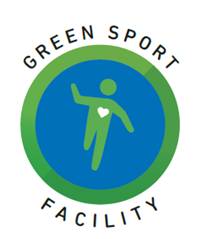 Green Sport Facility Kriterier og ansøgningsskemaGældende fra maj 2020KriteriumType1.0MiljøledelseIdrætsanlægget har skrevet procedure for miljøindsatsen.
Obligatorisk1.10MiljøledelseIdrætsanlægget skal hvert år fastsætte og gennemføre minimum 2 miljømål.Obligatorisk2.0KollegaerInspektøren eller den miljøansvarlige medarbejder uddanner, informerer og involverer kollegaer i forhold til Green Sport Facility og om hvordan de støtter op om den bæredygtige indsats.Obligatorisk3.0Gæste-informationIdrætsanlægget har synlig information om Green Sport Facility på anlægget og hjemmesiden, og om hvordan gæsterne kan hjælpe med miljøindsatsen.Obligatorisk4.0VandIdrætsanlægget måler og vurderer vandforbruget og har iværksat og planlægger tiltag for at spare på vandet.Obligatorisk5.0RengøringIdrætsanlægget gør miljøvenligt rent primært med miljømærkede rengøringsprodukter og med procedure for at spare på rengøringsprodukter, vand og energi.Obligatorisk5.10VaskIdrætsanlæggets vasker med miljømærkede vaskemidler eller på miljømærket vaskeri.Obligatorisk6.0AffaldIdrætsanlægget har en affaldsplan og sorterer affaldet efter kommunens anvisninger i flest mulige og minimum 4 fraktioner.Obligatorisk7.0EnergiIdrætsanlægget måler og vurderer energiforbruget og har iværksat og planlægger tiltag for at spare på energien.Obligatorisk8.0FødevareIdrætsanlægget eget udbud af mad er miljøvenligt med fokus på økologi, lokale og sæsonens varer og minimerer madspild.Obligatorisk9.0Specifikke faciliteterDer stilles særlige miljøkrav til idrætsanlæggets specifikke faciliteter, såsom grønne anlæg, sport-, svømme- og issportshaller og butik.Obligatorisk10.0UdeområdeIdrætsanlæggets udeområder miljøvurderes og beskyttes, og der anvendes ikke kemiske ukrudtsbekæmpelsesmidler. Ukrudtsbekæmpelsesmidler der er godkendt af Miljøstyrelsen må dog benyttes, hvor der er lovkrav om bekæmpelse af specielle planter.Obligatorisk11.0NaturIdrætsanlægget informerer om, hvordan gæsterne passer på området og giver forslag til aktiviteter, som bidrager til viden om natur- og miljøbeskyttelse.Obligatorisk12.0Administration og indkøbIdrætsanlægget har en grøn indkøbsprocedure og køber primært miljø- og energimærkede produkter.ObligatoriskUdfyldesVirksomhedens navnGadePostnr. ByLandsdelOfficiel telefonnr.Officiel e-mailHjemmeside adresseByggeårEvt. lukkeperiodeHele/dele af bygninger som er fredetPersonale UdfyldesAntal ansatteNavn på lederTitel på lederDirekte telefon (direktør/leder)Direkte e-mail (direktør/leder)Navn på miljøkontakt/ansvarligTitel på miljøkontakt/ansvarligDirekte telefon (miljøkontakt)Direkte e-mail (miljøkontakt)Evt. supplerende kontaktpersonEvt. titel supplerende kontaktpersonOmrådeAntal 
pointUd af1Miljøledelse002Kollegaer3Gæsteinformation4Vand5Rengøring6Affald7Energi8Fødevare9Specifikke faciliteter10Udeområde11Mad og natur12AdministrationI altProcent (min 30 %)Specifikke faciliteter Har grønne anlæg – Se pkt. 9 Har sportshal – Se pkt. 9  Har fitnessområde – Se pkt. 9  Har issportshal – Se pkt. 9 Har svømmehal – Se pkt. 9 Har spisested – Se pkt. 8. Har butik – Se pkt. 9KriteriumType1a.MiljøledelseIdrætsanlægget har en procedure, som hjælper stedet med at nedbringe ressourceforbruget og lave miljøforbedringer 
Se bilag 1.0Obligatorisk1b.MiljøledelseIdrætsanlægget skal hvert år fastsætte og gennemføre minimum 2 miljømål.Brug bilag 1.0ObligatoriskObligatorisk (O)Pointkriterier (P)IngenKommentarerKriteriumType2.0KollegaerInspektøren eller den miljøansvarlige medarbejder uddanner, informerer og involverer kollegaer i forhold til Green Sport Facility og om hvordan de støtter op om den bæredygtige indsats.ObligatoriskObligatorisk (O)Pointkriterier (P)KommentarerKriteriumType3.0Gæste-informationIdrætsanlægget har synlig information om Green Sport Facility på anlægget og hjemmesiden, og om hvordan gæsterne kan hjælpe med miljøindsatsen.ObligatoriskObligatorisk (O)Pointkriterier (P)KommentarerKriteriumType4.0VandIdrætsanlægget måler og vurderer vandforbruget og har iværksat og planlægger tiltag for at spare på vandet.ObligatoriskObligatorisk (O)Pointkriterier (P)KommentarerKriteriumType5.0RengøringIdrætsanlægget gør miljøvenligt rent primært med miljømærkede rengøringsprodukter og med procedure for at spare rengøringsprodukter, vand og energi.Obligatorisk5.10VaskIdrætsanlægget vasker med miljømærkede vaskemidler eller på miljømærket vaskeri.ObligatoriskObligatorisk (O)Pointkriterier (P)KommentarerKriteriumType6.0AffaldIdrætsanlægget har en affaldsplan og sorterer affaldet efter kommunens anvisninger i flest mulige og minimum 4 fraktioner.ObligatoriskObligatorisk (O)Pointkriterier (P)KommentarerKriteriumType7.0EnergiIdrætsanlægget måler og vurderer energiforbruget og har iværksat og planlægger tiltag for at spare på energien.ObligatoriskObligatorisk (O)Pointkriterier (P)KommentarerKriteriumType8.0FødevarerIdrætsanlægget eget udbud af mad er miljøvenligt med fokus på økologi, lokale og sæsonens varer og minimerer madspild.ObligatoriskObligatorisk (O)Pointkriterier (P)KommentarerKriteriumType9.0FaciliteterDer stilles særlige miljøkrav til idrætsanlæggets specifikke faciliteter, såsom grønne anlæg, sport-, svømme- og issportshaller og butik.ObligatoriskObligatorisk (O)Pointkriterier (P)KommentarerKriteriumType10.0UdeområdeIdrætsanlæggets udeområder miljøvurderes og beskyttes, og der anvendes ikke kemiske ukrudtsbekæmpelsesmidler. Ukrudtsbekæmpelsesmidler der er godkendt af Miljøstyrelsen må dog benyttes, hvor der er lovkrav om bekæmpelse af specielle planter.ObligatoriskObligatorisk (O)Pointkriterier (P)KommentarerKriteriumType11.0NaturIdrætsanlægget informerer om, hvordan gæsterne passer på området og giver forslag til aktiviteter, som bidrager til viden om natur- og miljøbeskyttelse.ObligatoriskObligatorisk (O)Pointkriterier (P)KommentarerKriteriumType12.0AdministrationIdrætsanlægget har en grøn indkøbsprocedure og køber primært miljø- og energimærkede produkter.ObligatoriskObligatorisk (O)Pointkriterier (P)KommentarerMiljøprocedureVi gør en indsats – både nu og i fremtiden - for at beskytte miljøet og naturen, hvor vi har mulighed for det i forhold til vores ressourcer. Vi lever op til Green Sport Facilitys kriterier og afsøger løbende nye muligheder for at forbedre vores miljøindsats.ÅrDatoMålMålMålAnsvarligAnsvarligGennemført dato20181-3-18
Sensor på gæstebadeværelserSensor på gæstebadeværelserSensor på gæstebadeværelserJens JensenJens Jensen20/10-1820181-3-18
Aktivitet: Brug sanserne for børnAktivitet: Brug sanserne for børnAktivitet: Brug sanserne for børnTina JensenTina Jensen20/6-18Nr.TemaMiljømål2KollegaerEtabler en miljøgruppeFind miljøambassadørerSpildkampagne fra sekretariatetUdfasning af plastik Mindre papir-kampagne3GæsteinformationSærlig gæsteindsatsSpørg til gæsternes holdning til bæredygtighedFind miljøambassadører4VandOpsamling af regnvandSpar på vandet-kampagne5Rengøring90 % miljømærkede rengøringsprodukterUdfase klude og svampe med mikroplastikInternt kursus i grøn rengøring6AffaldFjerne al kildevand og plastikemballageFrasortere madaffaldPapirsortering på hvert kontorFrasortere plastikInternt kursus i affaldssortering7EnergiSluk-lyset-kampagneSkifte endnu et område til LEDEndnu et område med behovsstyring af lysFokus på vedvarende energi8FødevareGå efter Det Økologiske SpisemærkeFinde lokale producenterVegetar-dag om måneden”Af hvad for en fisk” bør vi spise 9ButikKortlægning af og møder med lokale producenterIndsats for lokale fødevareoplevelser og Local Cooking10UdeområdeDiversitetsprojektBi-projektPlant-træ-kampagneEtabler urtehave, som børn kan passe11NaturPersonaletur til destinationens leverandørerAftale med naturvejleder eller naturcenter Fælles affaldskampagne fx fra DNOmråderensning med is til børnBrug sanserneFang insekter12AdministrationIndstil alle printere til dobbeltsidetDataAnlæggets navnAnsvarligDatoFormålFormålet med denne affaldsplan er at sikre en optimal og sikker sortering af affaldet, så mest muligt genanvendes, behandles med omhu og evt. opnå driftsbesparelser ved forbedringer. Ligeledes skal planen beskrive procedure og sikre at personale, leverandører og gæster ved, hvordan affaldet skal håndteres. Følgende henter vores affald fra anlæggetX affald hentes afKommunenRestaffald hentes afPap hentes af Papir hentes af:Flasker hentes afPant hentes afEvt. plastik hentes afEvt. madaffald hentes af Følgende bringes selv til genbrugsstation Følgende leverandører tager kasser og emballage med retur1Mål:Ansvarlig:Opgaver:Tidsramme:Ressourcer:Opfølgning:UdfyldesIdrætsanlæggets navnKort beskrivelse af stedetKort beskrivelse af aktiviteterÅbningstiderMulige miljøbelastningerAnlæggets udeområde:UdfyldesKort beskrivelse af udeområdeUde eller inde eller både/ogMiljøforhold ved stedetMulighed for transport fx offentlig transport, cykelstier, stativer etc.BrugereUdfyldesBrugertyperEstimerede brugerantalMulige miljøbelastningerØvrige samarbejdspartnereUdfyldesTyperAntalMulige miljøbelastningerLokal områdetUdfyldesKort beskrivelsePositiv indflydelseNegativ indflydelseFredede eller særlige sårbare områderEksempel på grøn indkøbsprocedureEksempel på grøn indkøbsprocedure”IDRÆTSANLÆG” vil gennem denne grønne indkøbspolitik løse vores opgaver med en så lille belastning af miljøet som muligt og bidrage til at støtte den miljøbevidste del af markedet. Hensynet til miljøet skal inddrages på lige fod med andre hensyn i planlægningen og udførelsen af virksomhedens indkøb.Ved indkøb fokuserer vi på pris, kvalitet, service, leveringssikkerhed, driftsomkostninger, arbejdsmiljø, etiske forhold og på de produkter og tjenesteydelser, som i deres livscyklus påvirker miljøet mindst muligt. Det betyder at:•	Vi foretrækker miljømærkede produkter•	Vi formidler Green Sport Facility krav og ønsker videre til relevante leverandører •	Vi ønsker at købe de varer og tjenesteydelser, der under produktion, brug og bortskaffelse medfører mindst muligt ressourcespild og forurening•	Vi er generelt positive overfor samarbejdspartnere, som gør en aktiv indsats for miljøet og konstant søger at nedbringe miljøbelastning i forbindelse med produktet eller tjenesteydelsen. Det kan være alt fra minimering af vand-, energi og kemikalieforbrug til benyttelsen af mindre og mere miljøvenlig emballage og indpakning, valg af transportform og meget mere•	Vi sammenholder driftsomkostningerne med indkøbs-, etablerings- og vedligeholdelsesomkostningerne, da der ofte opnås en samlet pris- og miljømæssig besparelse selvom indkøbsprisen er højere. Ved forbedringer og renovation ser vi også på tilbagebetalingstiden.•	Vi tager stilling til kvantiteten, når vi bestiller varer, så vi på den ene side ikke køber for store partier, så vi får stort spild og lager samt på den anden side ikke bestiller for lidt, så miljøbelastningen bliver større ved øget transport og indpakning.•	Vi tager stilling til kvaliteten af produktet, så holdbarheden forøges og dermed minimere behovet for udskiftning og efterfølgende kassering af fx inventar. For at miljøgevinsten skal stå i et rimeligt forhold til arbejdsindsats og udgifter, skal det vurderes, hvor og hvordan vi får mest miljø for pengene.